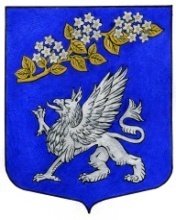 Внутригородское муниципальное образование Санкт-Петербурга муниципальный округПРАВОБЕРЕЖНЫЙМУНИЦИПАЛЬНЫЙ СОВЕТVI созывул. Латышских стрелков д.11, корпус 4, Санкт-Петербург, 193231, т/f. 584-43-34,e-mail:  spbмо57@mail.ruИНН 7811072898 КПП 781101001 ОГРН 1037825018472РЕШЕНИЕ № 2528 мая 2020 года	В соответствии с Конституцией  Российской   Федерации, Трудовым кодексом Российской Федерации, Федеральным законом от 06.10.2003 № 131-ФЗ «Об общих принципах организации местного самоуправления в Российской Федерации», Законом Санкт–Петербурга, от 23.09.2009 № 420-79 «Об организации местного самоуправления в Санкт-Петербурге», Уставом МО Правобережный, муниципальный советРЕШИЛ:Внести в решение Муниципального совета МО МО Правобережный от 25.06.2015 № 48 «Об утверждении Положения о денежном содержании выборных должностных лиц, осуществляющих свои полномочия на постоянной основе и муниципальных служащих органов местного самоуправления МО Правобережный» изменения и дополнения, а именно дополнить Положение частью 10 следующего содержания:10. Доплата за исполнение полномочий главы муниципального образования в случае его отсутствияДоплата за исполнение полномочий (обязанностей) главы муниципального образования в случае его отсутствия более одного месяца (далее – доплата), может осуществляется лицу на которое указанные полномочия (обязанности) возложены и исполняющему указанные полномочия в установленном порядке и без отрыва от основной деятельности  в ОМСУ. Доплата осуществляется на основании распоряжения соответствующего руководителя органа местного самоуправления и может производится одним из следующих способов:- ежемесячно в течение всего периода исполнения указанным лицом должностных обязанностей, связанных с исполнением полномочий главы муниципального образования;- единовременно за весь период исполнения указанных полномочий. Размер доплаты устанавливается соответствующим распоряжением и не может быть более двух минимальных размеров оплаты труда, установленного Федеральным законом "О минимальном размере оплаты труда" на текущий год, за каждый месяц исполнения указанных полномочий Контроль исполнения настоящего решения возложить на исполняющего обязанности главы муниципального образования, исполняющего полномочия председателя муниципального совета Н.Н. Беляева3.       Решение вступает в силу с момента принятия и распространяются на правоотношения, возникшие с 01.01.2020 года.Исполняющий обязанности главы муниципального образования,исполняющего полномочия председателямуниципального совета								Н.Н БеляевО внесении изменений и дополнений в Решение муниципального совета от 25.06.2015 №48 «Об утверждении Положения о денежном содержании выборных должностных лиц, осуществляющих свои полномочия на постоянной основе и муниципальных служащих органов местного самоуправления МО Правобережный»